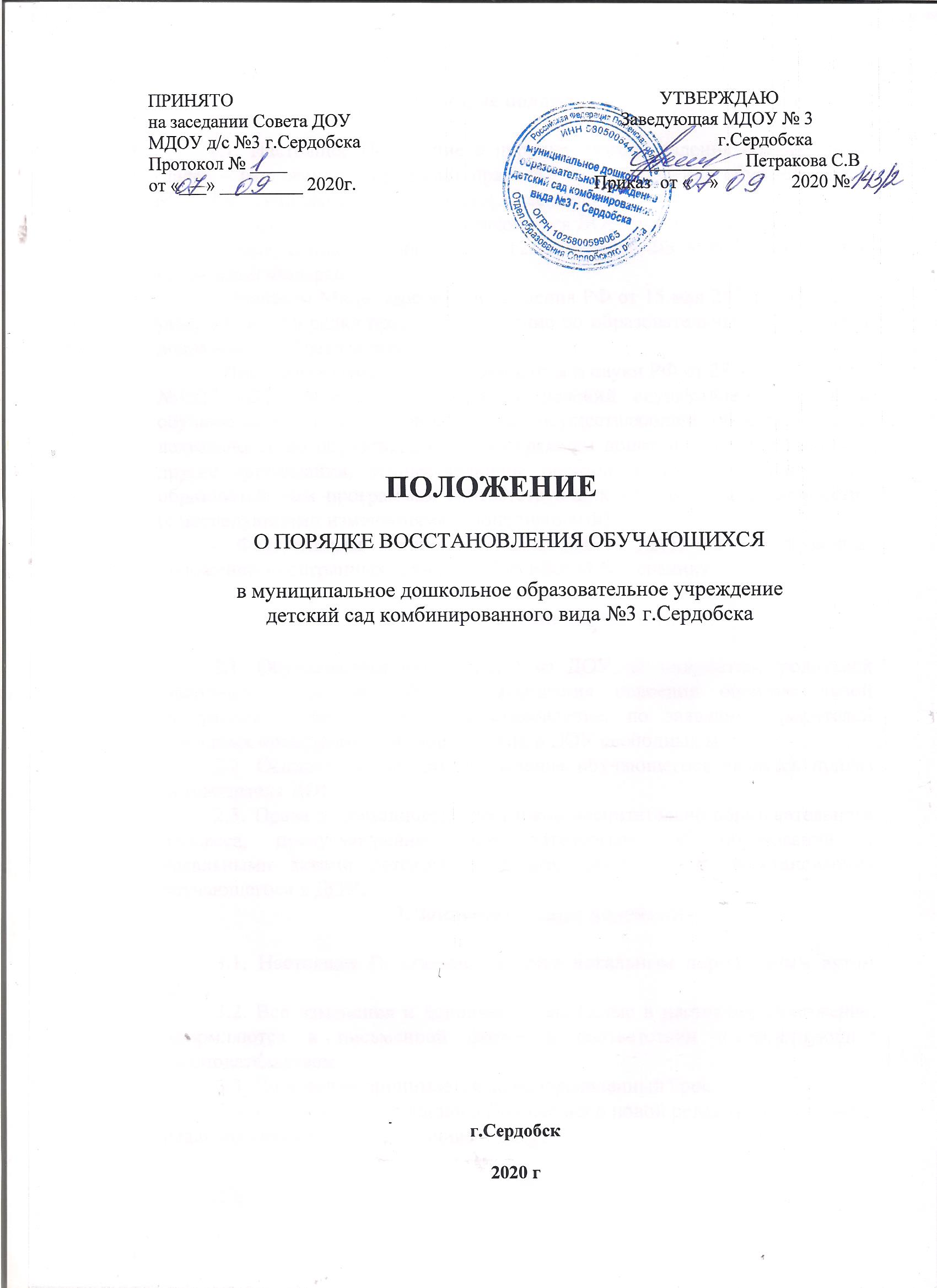 1. Общие положения1.1. Настоящее Положение о порядке  восстановления обучающихся (далее – Положение) определяет правила   восстановления обучающихся в МДОУ детский сад № 3г. Сердобска(далее – ДОУ).	1.2. При восстановлении  обучающихся ДОУ руководствуется:	- Федеральным законом от 29.12.2012 №273-ФЗ «Об образовании в Российской Федерации»,	- Приказом Министерства просвещения РФ от 15 мая 2020г. №236 «Об утверждении Порядка приема на обучение по образовательным программам дошкольного образования»,	- Приказом Министерства образования и науки РФ от 28 декабря 2015г. №1527 «Об утверждении порядка и условий осуществления перевода обучающихся из одной организации, осуществляющей образовательную деятельность по образовательным программам дошкольного образования, в другие организации, осуществляющие образовательную деятельность по образовательным программам соответствующих уровня и направленности» (с последующими изменениями и дополнениями),	- Федеральным законом от 25.07.2002г. №115-ФЗ «О правовом положении иностранных граждан в Российской Федерации».2. Восстановление обучающихся2.1. Обучающийся отчисленный из ДОУ по инициативе родителей (законных представителей) до завершения освоения образовательной программы, имеет право на восстановление, по заявлению родителей (законных представителей) при наличии в ДОУ свободных мест. 2.2. Основанием для восстановления обучающегося является приказ руководителя ДОУ. 2.3. Права и обязанности участников воспитательно-образовательного процесса, предусмотренные законодательством об образовании и локальными актами детского сада, возникают с даты восстановления обучающегося в ДОУ. 3. Заключительные положения3.1. Настоящее Положение является локальным нормативным актом ДОУ.3.2. Все изменения и дополнения, вносимые в настоящее Положение, оформляются в письменной форме в соответствии с действующим законодательством.3.3. Положение принимается на неопределенный срок.3.4. После принятия данного Положения в новой редакции предыдущая редакция автоматически утрачивает силу.